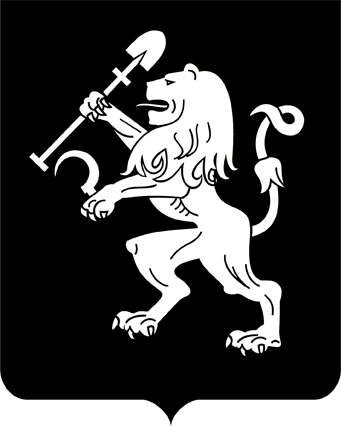 АДМИНИСТРАЦИЯ ГОРОДА КРАСНОЯРСКАПОСТАНОВЛЕНИЕО внесении изменений в постановление администрации города от 28.11.2014 № 809В целях упорядочения процесса размещения временных сооружений на территории города Красноярска, в соответствии со статьей 16 Федерального закона от 06.10.2003 № 131-ФЗ «Об общих принципах организации местного самоуправления в Российской Федерации», руководствуясь статьями 41, 58, 59 Устава города Красноярска, ПОСТАНОВЛЯЮ:1. Внести в приложение к постановлению администрации города от 28.11.2014 № 809 «Об утверждении Положения о порядке размещения временных сооружений на территории города Красноярска» следующие изменения:1) в абзаце пятом пункта 8.2 слова «установленного постановлением Правительства Красноярского края от 17.11.2020 № 784-п                   «Об утверждении среднего уровня кадастровой стоимости земель населенных пунктов по муниципальным районам (муниципальным округам, городским округам) Красноярского края» заменить словами «утвержденный уполномоченным органом исполнительной власти Красноярского края»;2) абзацы третий, четвертый пункта 8.3 изложить в следующей  редакции:«В случае изменения среднего уровня кадастровой стоимости земель города Красноярска размер платы за размещение временного          сооружения подлежит перерасчету по состоянию на 1 января года, следующего за годом, в котором произошло изменение среднего уровня кадастровой стоимости земель города Красноярска.Перерасчет платы за размещение временного сооружения с учетом размера уровня инфляции в году, в котором произведен перерасчет размера платы за размещение временного сооружения в связи с изменением среднего уровня кадастровой стоимости земель города Красноярска, не производится.».2. Настоящее постановление опубликовать в газете «Городские новости» и разместить на официальном сайте администрации города.Глава города							               В.А. Логинов26.04.2024№ 389